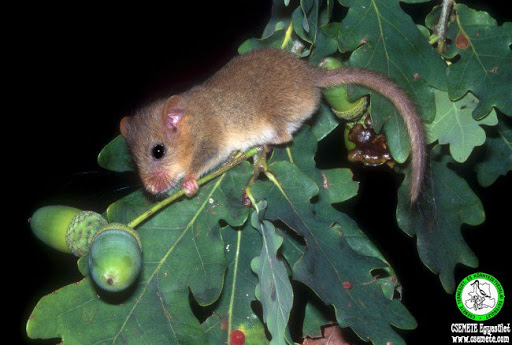 mogyorós pele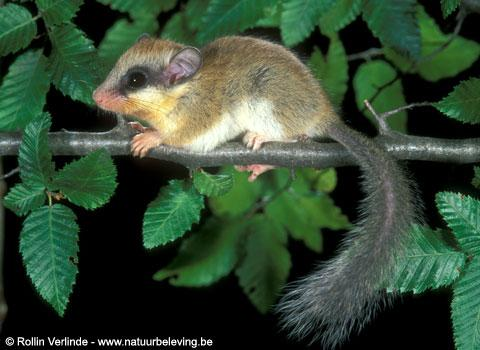 erdei pele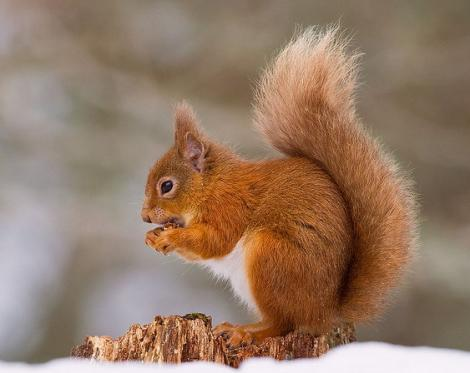 vörös mókus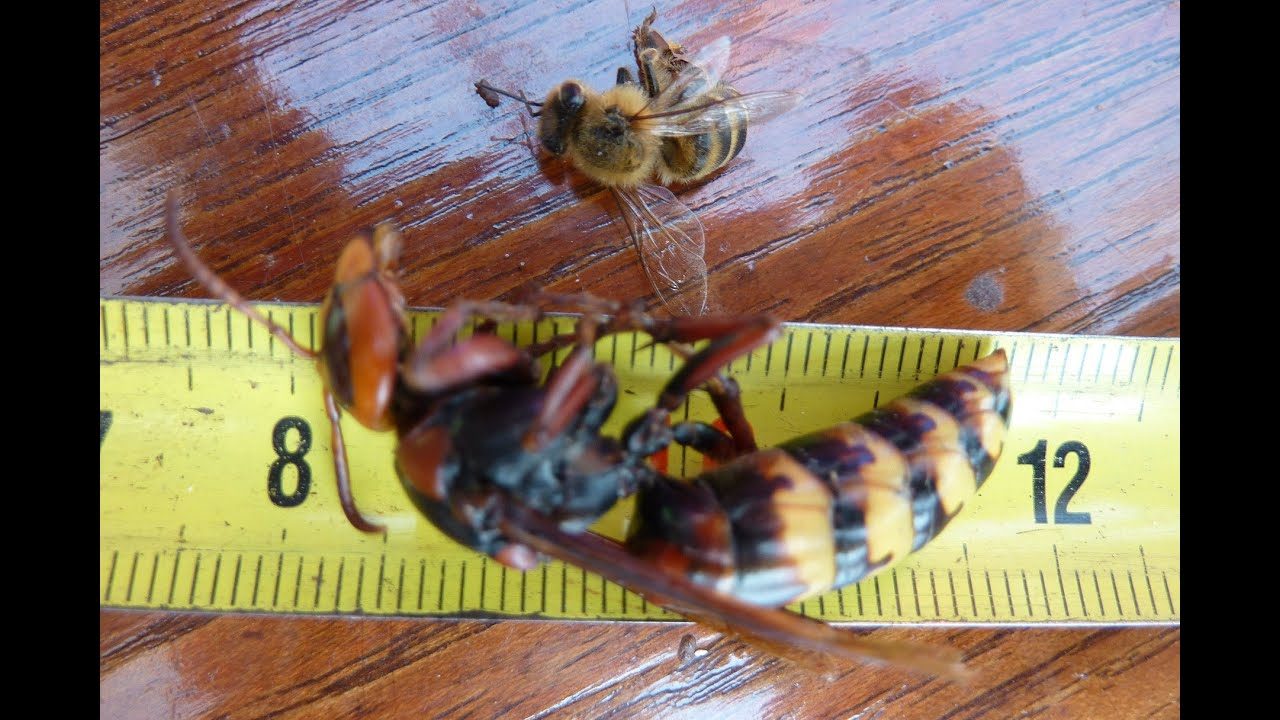 lódarázs